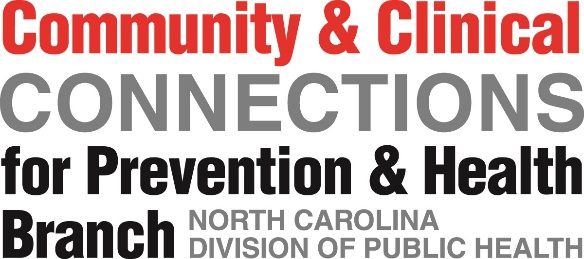 Paul Coverdell National Stroke Program		       NC Stroke Systems of CareSSC Action PlanSelect at minimum one strategy. Within each strategy, address a minimum of two outcomes.Strategy:Strategy:Strategy:Strategy:Strategy:Outcome #1:Outcome #1:Outcome #1:Outcome #1:Outcome #1:Outcome #2:Outcome #2:Outcome #2:Outcome #2:Outcome #2:Action Steps (specific activities that assist in accomplishing the goal)Responsible Party/Partners (individual or agency responsible for action step)Output(e.g., # of trainings, partners, etc.)Timeline (estimated completion date)Progress (reported monthly to describe progress in action steps)Enter Action StepDateEnter Action StepEnter Action Step